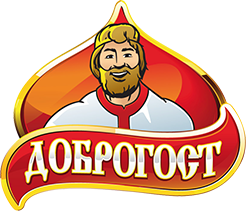 Ведущий специалист финансового отделаОдин из крупнейших мясоперерабатывающих заводов "Доброгост" приглашает на работу ведущего специалиста финансового отдела.Требования:- управленческий опыт работы коллективом
- опыт работы с банками
- знание ценообразования
- личный автомобильОбязанности:1. Руководство отделом дебиторской задолженности
2. Руководство службой операторов
3. Подготовка пакета документов для кредитования
4. Доставка документов в банки, переписка (необходим личный автомобиль)
5. Сопровождение ценообразования, прайс-листов, акций
6. Аналитика, мониторинг по коммерческому отделуУсловия работы:- трудоустройство
- своевременная зарплата 2 раза в месяц 
- корпоративное питание
- знание 1С:8.2